OPINION AND ORDERBY THE COMMISSION:Before the Pennsylvania Public Utility Commission (Commission) for consideration and disposition is the Joint Petition for Reconsideration (Petition), filed by the Commission’s Bureau of Investigation and Enforcement and Columbia Gas of Pennsylvania, Inc., on September 26, 2014, seeking reconsideration of the Opinion and Order entered September 11, 2014, relative to the above-captioned proceedings.Pursuant to Rule 1701 of the Pennsylvania Rules of Appellate Procedure, Pa. R.A.P. Rule 1701, the Commission must act to grant a petition for reconsideration within thirty days of the date of entry of the order for which reconsideration is sought, or otherwise lose jurisdiction to do so if a petition for review is timely filed.  The thirty-day period within which the Commission must act upon this Petition for Reconsideration in order to preserve jurisdiction ends on October 11, 2014.  Accordingly, we shall grant reconsideration, within the meaning of Pa. R.A.P. Rule 1701(b)(3), pending review of, and consideration on, the merits of the Petition; THEREFORE,IT IS ORDERED:  That the Joint Petition for Reconsideration filed on September 26, 2014, by the Commission’s Bureau of Investigation and Enforcement and Columbia Gas of Pennsylvania, Inc., is hereby granted, pending further review of, and consideration on, the merits.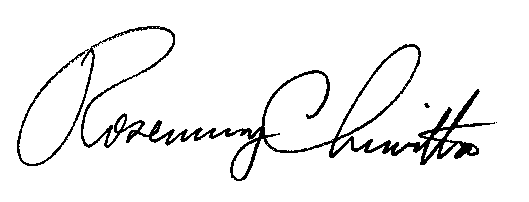 							BY THE COMMISSION,							Rosemary Chiavetta							Secretary(SEAL)ORDER ADOPTED:  October 9, 2014ORDER ENTERED:  October 9, 2014PUBLIC UTILITY COMMISSIONPUBLIC UTILITY COMMISSIONCommissioners Present:Robert F. Powelson, ChairmanJohn F. Coleman, Jr., Vice ChairmanJames H. CawleyPamela A. WitmerGladys M. BrownCommissioners Present:Robert F. Powelson, ChairmanJohn F. Coleman, Jr., Vice ChairmanJames H. CawleyPamela A. WitmerGladys M. BrownPennsylvania Public Utility Commission, Bureau of Investigation and Enforcement 		v. Columbia Gas of Pennsylvania, Inc.   M-2014-2306076